ТЕРРИТОРИАЛЬНАЯ ИЗБИРАТЕЛЬНАЯ КОМИССИЯ ЕТКУЛЬСКОГО РАЙОНАРЕШЕНИЕс. ЕткульНа основании решения Совета депутатов Белоусовского сельского поселения от 28 декабря 2022 года № 142 «О досрочном прекращении полномочий депутата Мошкалёва В.М. на основании его личного заявления», в соответствии с пунктом 8 статьи 71 Федерального закона от 12 июня 2002 года № 67-ФЗ «Об основных гарантиях избирательных прав и права на участие в референдуме граждан Российской Федерации», частью 7 статьи 52 Закона Челябинской области  от 29 июня 2006 года № 36-ЗО «О муниципальных выборах в Челябинской области», территориальная избирательная комиссия Еткульского района, на которую  в соответствии с постановлением избирательной комиссии Челябинской области № 11/190-7 от 19 мая 2022 года  возложено исполнение полномочий по подготовке и проведению выборов в органы местного самоуправления, местного референдума на территории Белоусовского сельского поселения  Еткульского муниципального района Челябинской области, РЕШАЕТ:1. Назначить дополнительные выборы депутата Совета депутатов Белоусовского сельского поселения Еткульского муниципального района шестого созыва по одномандатному избирательному округу № 3 на                      10 сентября 2023 года.2. Опубликовать настоящее решение в общественно-политической газете Еткульского района «Искра».3. Направить настоящее решение в избирательную комиссию Челябинской области для размещения в информационно-телекоммуникационной сети «Интернет».4. Контроль за исполнением настоящего решения возложить на председателя территориальной избирательной комиссии Еткульского района Т.А. Шилову.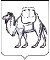 20 июня 2023 года№ 65/331-5 О назначении дополнительных выборов депутата Совета депутатов Белоусовского сельского поселения Еткульского муниципального района шестого созыва по одномандатному избирательному округу № 3Председатель комиссии                                                     Т.А. ШиловаСекретарь комиссииО.В. Шуховцева